TERAPIA PEDAGOGICZNAMałgorzata JakubowskaZESTAW VPROPOZYCJE ZADAŃ :Zadanie 1.Bajka do słuchania „Kotałek  Nieśmiałek”https://www.youtube.com/watch?v=9G9di4KCW8oOdwołując się do bajki (doświadczeń kotka) można zadać następujące pytania: Dlaczego kotek nie lubił spacerów po podwórku? Czego się bał? Co czuł kotek, gdy spotykał kogoś, kogo nie znał? Jak się zachowywał? Co mu sprawiało największą trudność? Jaki sposób na nieśmiałość znalazła mama kotka? Co Ty czujesz w podobnych sytuacjach? Jak Ty reagujesz, gdy spotykasz się z kimś, kogo nie znasz? Zadanie 2.Masażyk relaksacyjny „Strumyczek”
Tu płynie strumyczek, (rysujemy na plecach linię prostą wzdłuż kręgosłupa) faluje, wiruje. (rysujemy na plecach dziecka linię falistą) Tu się srebrzy, tam ginie,(delikatnie drapiemy je po plecach, wsuwamy palce za kołnierz) a tam znowu wypłynie.  (rysujemy na  plecach linię prostą wzdłuż kręgosłupa) Wtem przemknęła wiewiórka, (delikatnie szczypiąc, wędrujemy po   plecach na skos dłonią) zaświeciły dwa słoneczka, (zataczamy dłońmi koła na plecach) Spadł drobniutki deszczyk.(leciutko  stukamy opuszkami palców w plecy dziecka na dole) Czy cię przeszedł dreszczyk? (niespodziewanie, delikatnie   szczypiemy je w kark).Zadanie 3. Wyklej puste pola kolorową bibułą.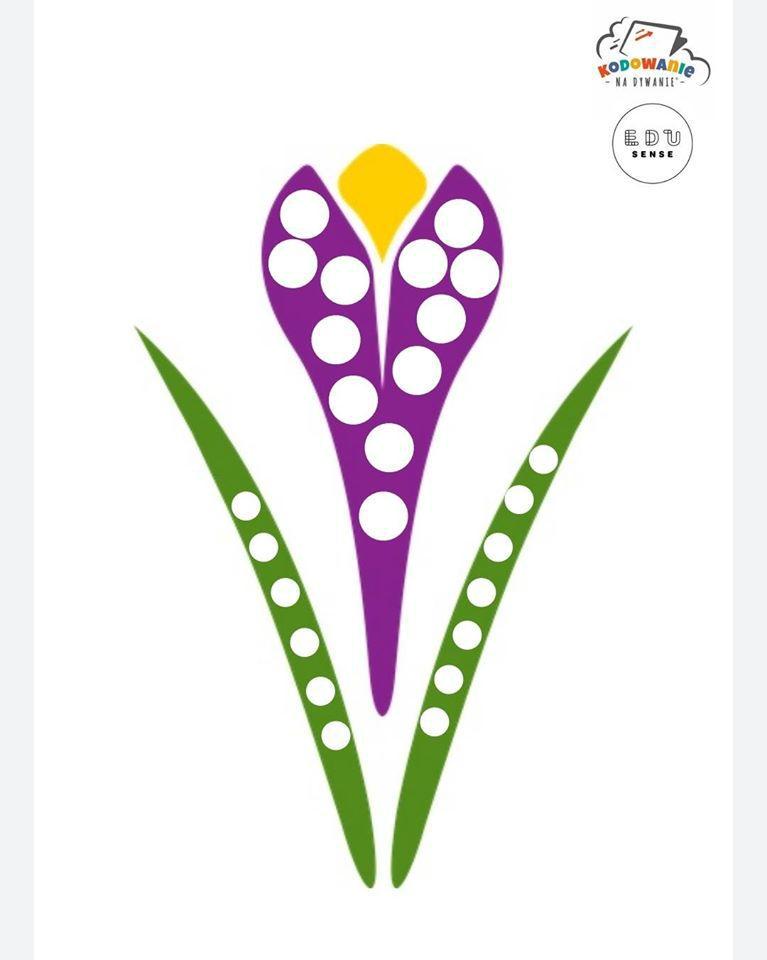 Powodzenia! 